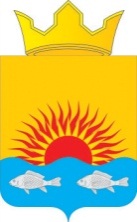 ПОСТАНОВЛЕНИЕАДМИНИСТРАЦИИ ВИСИМСКОГО СЕЛЬСКОГО ПОСЕЛЕНИЯДОБРЯНСКОГО МУНИЦИПАЛЬНОГО РАЙОНАПЕРМСКОГО КРАЯ   03.11.2015 г.  					            	                №	   78 Руководствуясь Федеральным законом Российской Федерации от 06.10.2003 года № 131-ФЗ «Об общих принципах организации местного самоуправления в Российской Федерации» и Уставом Висимского сельского поселения, администрация Висимского сельского поселенияПОСТАНОВЛЯЕТ: 1. Внести в постановление администрации Висимского сельского поселения № 33 от 30.10.2014 «Об утверждении муниципальной программы Висимского сельского поселения «Управление земельными ресурсами и имуществом Висимского сельского поселения» следующие изменения: Паспорт муниципальной программы Висимского сельского поселения «Управление земельными ресурсами и имуществом Висимского сельского поселения» изложить в новой редакции согласно Приложению 1.  2. Разместить настоящее Постановление на официальном сайте Висимского сельского поселения.3. Контроль исполнения данного Постановления оставляю за собой.Глава    Висимскогосельского поселения	                                                                 О.Б. СятчихинаПриложение 1к постановлению администрацииВисимского сельского поселенияДобрянского муниципального районаПермского краяот 03.11.2015 г.  № 78ПАСПОРТМУНИЦИПАЛЬНОЙ ПРОГРАММЫВИСИМСКОГО СЕЛЬСКОГО ПОСЕЛЕНИЯ«УПРАВЛЕНИЕ ЗЕМЕЛЬНЫМИ РЕСУРСАМИ И ИМУЩЕСТВОМ ВИСИМСКОГО СЕЛЬСКОГО ПОСЕЛЕНИЯ»Руководитель программыГлава Висимского сельского поселения Сятчихина Ольга БорисовнаОтветственный исполнительМКУ «Администрация Висимского сельского поселения»Соисполнители программыСоисполнители программы отсутствуютУчастники программыМКУ «Администрация Висимского сельского поселения»ПодпрограммыНет Цель программыПовышение эффективности и прозрачности управления и распоряжения имуществом и земельными ресурсами Висимского сельского поселенияЗадачи программыОсуществление работ, необходимых для обеспечения реализации в полном объеме полномочий органов местного самоуправления в сфере земельных отношений на территории Висимского сельского поселения.Осуществление работ по формированию земельных участков для бесплатного предоставления многодетным семьям.Обеспечение полноты и достоверности данных реестра муниципальной собственности Висимского сельского поселенияЦелевые показатели программы- проведение технической инвентаризации объектов недвижимости, находящихся в собственности Висимского сельского поселения;- осуществление оценки объектов муниципальной собственности, земельных участков, вовлекаемых в оборот, реализуемых через торгиЭтапы и сроки реализации программы2015-2018 годы без выделения этапов реализации программыОбъемы бюджетных ассигнований по источникам финансированияСредства на реализацию программы всего 1 856,4 тыс.рублей, из них:Краевой бюджет – 0,0 тыс.рублей, в том числе по годам:2015 год – 0,0 тыс.рублей2016 год – 0,0 тыс.рублей2017 год – 0,0 тыс.рублей2018 год – 0,0 тыс.рублейМестный бюджет – 1 856,4,0 тыс.рублей, в том числе по годам:2015 год – 356,5 тыс.рублей2016 год – 479,9 тыс.рублей2017 год – 510,0 тыс.рублей2018 год – 510,0 тыс.рублейОжидаемые результаты реализации    
программы                          1. Содержание и обслуживание муниципального имущества Висимского сельского поселения2. Проведение технической инвентаризации объектов недвижимости, находящихся в собственности Висимского сельского поселения с 1 объектов в 2015 году до 3 объектов в 2018 году.3. Осуществление оценки объектов муниципальной собственности, земельных участков, вовлекаемых в оборот, реализуемых через торги с 1 объектов в 2015 году до 3 объектов в 2018 году.